0-25 Specialist Teaching and Support ServicesSocial, Communication, Interaction and Learning (SCIL) TeamReady to book Social Emotional Mental Health(SEMH)Bradford Nurture Group Network MeetingsCommunication and Interaction (Autism)Learning Support (Cognition and Learning)Early Years – PVI SettingsLow incidence (Sensory Service):Physical and Medical Team (P&M)Scheduled Courses (Delivered virtually only)Please book via the website link http://www.skills4bradford.co.uk/CourseProvider is: 0-25 Specialist Teaching and Support ServicesThis will take you to the list of courses, HUBs and Bradford Nurture Group Network Meetings where you can browse the list.When you find the one you are looking for click "join" and complete the application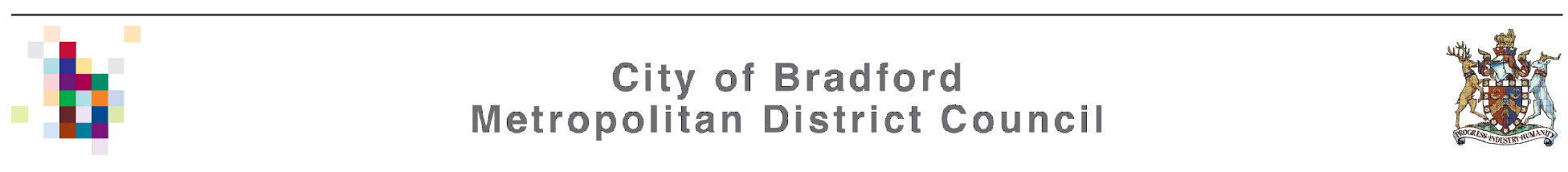 Social Emotional Mental Health(SEMH)Communication and Interaction (Autism)Scheduled courses- delivered virtuallyLearning Support (Cognition and Learning)Early Years & PVI SettingsPhysical and Medical Team (P&M)Please visit the following for full course options0-25 Specialist Teaching and Support Services http://www.skills4bradford.co.uk/Services/5179Please read the following:By booking you have accepted that the course is appropriate for your needs regardless of the post title you have stated.By booking you have accepted that you can access the course via Webex. If you wish to send a substitute delegate, please ensure you have informed us by emailing SCILTeam@bradford.gov.uk We will assume that this course is appropriate to their needs.Please book at least two weeks in advance of the course if possible.Once we have received your application the system will acknowledge receipt by email.If a course is cancelled you will be informed one week before the start of the course.You will be sent a link for the virtually course within the week before the start date.Two weeks before the start of the course our cancellation policy will be in place.Cancellation process is:100% refund 11 days or more before the course starts50% refund between 10 and 6 days before the course starts0% refund 5 days or fewer before the course startsAll contact will be with the email address specified on the application you make.All course correspondence will be via email.In case of any booking queries please email SCILTeam@bradford.gov.uk or telephone admin on 01274 439500.Invoices will be sent on or just after the course date.Social Emotional Mental Health(SEMH)Bradford Nurture Group Network MeetingsBooking required so we can give you access to the virtual meeting.Please book via the website link http://www.skills4bradford.co.uk/CourseProvider is: 0-25 Specialist Teaching and Support ServicesOpen to all staff who run a Nurture group, or are thinking of starting one, or just want to know what Nurture is all about, please book on to our FREE group to exchange ideas, meet like-minded people, and find out more about what it’s all about.

The group discuss a range of topics around Nurture.
Duration of the meeting is approx. 1hr. Run by a Specialist Teacher in SEMHAvailable dates09/12/2117/02/2217/03/2219/05/2214/07/22PageCourse titleScheduled Course datePrice per delegate4 SEMH in the classroom - Guidance for NQTs/RQT’s 10/11/211pm – 4pm £905The Basics of ADHD17/11/2109.00am-12.00pmFree5Managing behaviours in the classroom through understanding of attachment styles17/11/211pm-3pm£606A practical guide to implement provision  in the Classroom for SEMH24/11/212pm-4pm£606De-escalation Strategies when pupils go into crisis07/12/213.30pm-5.30pm£607Using Additional Adults effectively with SEMH Pupils14/12/219.00am-12.00pm£90Social Emotional Mental Health(SEMH)Social Emotional Mental Health(SEMH)TitleSEMH in the classroom - Guidance for NQTs/RQT’sDescription of courseThis course aims to support newly qualified and recently qualified teachers to:gain an understanding of SEMH needs in pupils develop strategies for managing behaviour through quality first teaching.be aware of how to create a socially and emotionally inclusive classroom environment. increase confidence to implement new strategies and engage in a feedback session on their effectiveness. This course is run VirtuallyDuration of the course is up to 3hrs.Price£90 per personSuitable for NQT’s and RQT’sDelivered byA Specialist Teacher  Amanda AldinSocial Emotional Mental Health(SEMH)Social Emotional Mental Health(SEMH)Title The basics of ADHDDescription of courseThis course explains the key features of ADHD and how they may present in the classroom or setting at a range of ages.

It also covers how to support a C/YP who may have or be on the pathway to a diagnosis. It includes tips for schools and settings to support parents who may be struggling at home, with the objective of supporting full inclusion for the C/YP.This course is run VirtuallyPrice FreeSuitable for Pastoral Leaders, SENCos, Teachers, Support Assistants, PVIs.
It is aimed at settings covering ages from pre-school to key stage 4.Delivered byA Specialist Teacher   Sara BurgessSocial Emotional Mental Health(SEMH)Social Emotional Mental Health(SEMH)TitleManaging behaviours in the classroom through understanding of attachment stylesDescription of courseA child’s behaviour is not always what is seems.This course will explore the impact of Adverse Child Experiences (ACEs) and Trauma on a child’s Attachment Style and how that might present as negative behaviour in the classroom and impact on learning. It will help NQTs and RQTs identify pupils with insecure attachment relationships and share strategies on how to support them in the classroom and engage with adults in school to reduce barriers to learning  This course is run VirtuallyDuration of the course is up to 2hrs.Price£60 per personSuitable for NQT’s / RQT’s Delivered byMartina Woodworth & Alison CopleySocial Emotional Mental Health(SEMH)Social Emotional Mental Health(SEMH)TitleA practical guide to implementing provision in the  classroom for SEMHDescription of courseThis course looks at a graduated response to anxieties in the classroom that lead to challenging behaviour. It will provide a range of practical strategies drawn from the range guidance for Social, Emotional and Mental Health needs. It will support staff to develop strategies to manage the anxieties, escalations and crises that can evolve from unmet learning needs. It will include exemplar documentation to support risk assessment and reporting an incident. Plenty of ideas for accessible and easy to implement resources and strategies.This course is run VirtuallyDuration of the course is up to 2hrsPrice£60 per personSuitable for TAs, HLTAs, Mentors, Teachers, SENCO's, SLTDelivered byA Specialist Teacher   Justine BurnhillSocial Emotional Mental Health(SEMH)Social Emotional Mental Health(SEMH)TitleDe-escalation Strategies when pupils go into crisisDescription of courseWhen children/young people enter crisis phase it can impact both upon the wellbeing of the participants and the efficiency of the learning environment.

This course takes participants through a variety of possible underlying causes of such events and provides practical proactive strategies to reduce the impact of reactive events. The strategies include provision that would be appropriate to show the graduated response for C/YP on a pathway for statutory assessment.
It is suitable for classroom practitioners including SENDCos, teachers and support staff.This course is run VirtuallyDuration of the course is up to 2hrsPrice£60 per personSuitable for SENCo, Class teachers, pastoral leaders, support assistants, inclusion leadersDelivered byA Specialist Teacher   Sharon CarrSocial Emotional Mental Health(SEMH)Social Emotional Mental Health(SEMH)Title Using Additional Adults effectively with SEMH pupilsDescription of courseThis course explores the classroom support staff can run a range of SEMH provisions such as behaviour plans, risk assessments, and visual SEMH resources. It also explores the use of scripts, individual/pair and group work and how an additional adult can make a difference in the classroom to the outcomes for the C/YP presenting with features of SEMH.This course is run VirtuallyDuration of the course is up to 3hrsPrice£90 per personSuitable for SENCo / Teacher / Classroom Practitioner / Support Assistant, HLTAsDelivered byA Specialist Teacher    Sara Burgess & Sharon LightPageCourse titleScheduled Course datePrice per delegate8Supporting Children with Autism KS1-210/11/219am 3.30pm£1808Social Success - KS1-211/11/219.30am-11.30am£608Supporting Children with Autism Early Years16/11/21 23.11.21 9am-12pm£1809Teaching Children with Autism in KS1/218/11/219.30am – 3.30pm£1809Teaching strategies for Children with Autism in Early Years24/11/219.00am-12.00pm£18010Autism – Strategies & Resources30/11/21 3.30pm-5.00pm£45Communication and Interaction (Autism)Communication and Interaction (Autism)Title Supporting Children with Autism (KS1-2)Description of courseThis course explores a range of resources and strategies to support children with autism/communication and interaction difficulties in Key Stage 1 and 2. Participants will create an action plan to implement back in their setting.This course is run Virtually. Price£180 per person Suitable for TA/Support Staff in KS1/2Delivered byHannah RowlandsCommunication and Interaction (Autism)Communication and Interaction (Autism)Title Autism Social Success (KS1-2)Description of courseThis course will explain the differences in social understanding for children with autism/communication and interaction differences. It will explore the skills that a child can develop through collaborative social interaction. Participants will gain practical skills and confidence to support children’s social understanding using a variety of strategies and resources.This course is run Virtually. Price£60 per person   Suitable for SENCo / Teacher / TADelivered byA Specialist PractitionerCommunication and Interaction (Autism)Communication and Interaction (Autism)Title Supporting Children with Autism (EY’s)Description of courseThis course shares practical knowledge of how to develop effective play, communication, social relationships, language and emotional regulation.  Participants will develop an understanding of how to best meet the needs of a range of children with a diagnosis of Autism and or Communication and Interaction needs in a mainstream Early Years setting.  This course is run Virtually. Attendance required on all sessions.Price£180 per person  Suitable for Teaching staff in all Early Years settings.Delivered byHannah RowlandsCommunication and Interaction (Autism)Communication and Interaction (Autism)Title Teaching Children with Autism in (KS1/2)Description of courseThis course will recap the main areas of difference in autism and the impact these have on children. It will share practical strategies and resources to support meeting the needs of children with autism/social communication difficulties in a mainstream setting.This course is run Virtually. Price£180 per personSuitable for SENCo / TeacherDelivered byTasleem AlamCommunication and Interaction (Autism)Communication and Interaction (Autism)Title Teaching Strategies for Children with Autism in EY’sDescription of courseThis course will explain the differences in social understanding for children with autism/communication and interaction differences. It will explore the skills that a child can develop through collaborative social interaction. Participants will gain practical skills and confidence to support children’s social understanding using a variety of strategies and resources.The training runs over 2 days - 3 hours per session and participants will be required to attend both.

Participants will increase their awareness of relevant strategies and resources available and create an action plan for implementation in the setting.This course is run Virtually. Price£180 per personSuitable for Teaching staff in all Early Years settingsDelivered byHannah RowlandsCommunication and Interaction (Autism)Communication and Interaction (Autism)Title  Autism – Strategies & ResourcesDescription of courseThis is a follow-on to the Introduction to Autism course and will explore a range of practical strategies and resources that can be used to support children and young people with communication and interaction needs including those with a diagnosis of Autism.

The course will develop your knowledge, skills and understanding of how to lessen barriers to learning in the following areas: communication, social understanding, interests, information processing and sensory processing.
This course is run Virtually. Price£45 per personSuitable for SENCo / Teacher / TADelivered byRachel PorterPageCourse titleScheduled Course datePrice per delegate11Alphabet Arc – KS1-3    03/11/219am-11.00am£6011Developing English Skills for SEN Pupils with English as an Additional Language (EAL)09/11/219am-12.00am£901220:20 Reading Intervention – KS1-411/11/21 & 25/11/219am-11.00am£12012How to use & Interpret the GL Assessment Dyslexia Portfolio – KS2-423/11/219am-12.30pm£9013The Multi-Sensory Literacy (MSL) Course – 4 day course25/11/219am-12.30pm£42014Supporting pupils with Maths difficulties KS1-40 – 1 course 2 days08/12/219am-11am£120Learning Support (Cognition and Learning)Learning Support (Cognition and Learning)Title Alphabet Arc (KS1-3)Description of courseThis course provides an overview of the Alphabet Arc intervention, it models a range of strategies and techniques using the Alphabet Arc which support the development of early phonological awareness, reading and spelling skills.  Participants will be provided with a range of resources that they will be able to use in schools.This course is run VirtuallyPrice£60 per person Suitable for SENCo / Teacher / TADelivered byA Specialist PractitionerLearning Support (Cognition and Learning)Learning Support (Cognition and Learning)Title Developing English Skills for SEN Pupils with English as an Additional Language (EAL)  (KS1-2)Description of courseThis course trains teaching assistants to deliver an intervention to pupils struggling to develop English as an additional language.  The intervention can be delivered in small groups or on a one-to-one basis. It provides a range of resources and practical strategies to teach vocabulary and sentence construction skills.This course is run Virtually.Price£90 per person Suitable for SENCo / TADelivered byA Specialist TeacherLearning Support (Cognition and Learning)Learning Support (Cognition and Learning)Title 20:20 Reading Intervention (KS1-4)Description of course20 – 20 reading is evidence based, practical, holistic and successful intervention, which draws on Catch Up Literacy, Wave 3 Literacy and Reading Recovery principles.  This is a practical course which includes demonstrations and practical activities. TAs and SENDCOs will develop the skills to assess children’s reading skills and then plan and deliver 1:1 sessions for struggling readers.  It is suitable for children in the primary phase, who are reading at least 6 months below their chronological age, or students with SEND in the secondary phase.The course trains SENCos, teachers and teaching assistants how to use the assessment tools, interpret the results and create a pupil profile and additional support plan which can be used to plan steps to move pupils’ learning forward.This course is run Virtually. Attendance needed for both sessions.Price£120 per person Suitable for Teaching Assistants & SENCos (ideally the SENCo will attend with their TAs so they can manage the intervention)Delivered byLearning Support (Cognition and Learning)Learning Support (Cognition and Learning)Title How to use & Interpret the GL Assessment Dyslexia Portfolio (KS2-4)Description of courseThis course will provide participants with knowledge and information about how to administer and interpret the Dyslexia Portfolio.  It includes a range of case studies to demonstrate how to interpret the results and use them to inform provision.This course is run Virtually.Price£90 per personSuitable for KS2,3 & 4 Delivered byA Specialist TeacherLearning Support (Cognition and Learning)Learning Support (Cognition and Learning)Title The Multi-Sensory Literacy (MSL) Course – 4 day courseDescription of courseThis course teaches HLTAs, teachers and SENDCos how to deliver a bespoke, structured and cumulative multi-sensory intervention to pupils with literacy difficulties. It is based on the specialist “Hickey Multi-Sensory Language Course” which is a well-established approach to teaching reading and writing skills to those with dyslexia and other types of literacy difficulties.

We have developed the intervention to compliment Letters and Sounds and our own New Literacy Baseline Assessment. In addition, to accommodate time pressures in school, the intervention is delivered in two 30-minute sessions per week to pupils.

The MSL training course consists of 4 sessions (1 morning a week for 4 weeks). We provide an assessment and the resources needed to deliver the intervention. Delegates will need to have a pupil to work with during the training, as they will be given weekly tasks to carry out with a pupil in school after each session.

This 4 day training course is delivered via MS Teams.This course is run Virtually.Price£420 per personSuitable for HLTAs, teachers & SENDCos Delivered byA Specialist TeacherLearning Support (Cognition and Learning)Learning Support (Cognition and Learning)Title Supporting pupils with Maths difficulties KS1-4Description of course This course focuses on numbers 0-20 to show practitioners how to develop a learner’s conceptual understanding of number. The same techniques can be applied beyond this number range once the learner’s understanding is secure.counting with one to one correspondencecardinality and ordinalitynumber recognitionsubitising and estimationsequencingdot patterns and visual clustersmathematical language (receptive and expressive)basic addition and subtractionusing Cuisenaire Rods for relational understandingconcrete-pictorial-abstract approachcommutative and inverse relationshipsusing key facts: one more / one less, two more / two less, doubles/halves and near doublesintroduction to place valuecrossing the tens boundarymaths symbol recognitionapplying conceptual understanding in word problemsSession 1 explores potential barriers to understanding maths and how to assess for these. Session 2 looks at how to put targeted support in place to reduce barriers to learningSchools will need access to Cuisenaire Rods.This course is run Virtually.Price£120 per personSuitable for SENCo/ Teacher/TA in all settings.Delivered byA Specialist TeacherPageCourse titleScheduled Course datePrice per delegate15SENCO Forum – Transition (PVI settings) - Passive08/11/21 13/12/21 Free16SENCO Forum – Early Years Inclusion Funding (PVI & Early Years Settings) - Passive08/11/21 13/12/21Free16Identification & Assessment of Need for Children with SEND in the Early Years02/11/21£45Early Years – PVI SettingsEarly Years – PVI SettingsTitleSENCO Forum – Transition (PVI settings)Description of courseScheduled – PASSIVEThe SENCO Forum on Transition aims to provide PVI SENCO’s with an opportunity to:
Explore their current practice linked to supporting the transition of children with SEND; looking at what’s working well and any barriers they may have encountered.Explore how moving forward we can work to reduce barriers and further support smooth transitions for children with SEND.Signpost you to optional documentation (My Support Plan) to support transition.During of course – Powerpoint 20-30 minutes long.PriceFREESuitable for SENCOs in Early Years Private, Voluntary and Independent settings looking to develop their role in promoting and supporting inclusive practice for children with SEND.Delivered byAccess & Inclusion OfficersEarly Years – PVI SettingsEarly Years – PVI SettingsTitleSENCO Forum – Early Years Inclusion Funding (PVI and Early Years Settings)Description of courseScheduled – PASSIVEThis virtual SENCO Forum with audio narration provides an overview of The Early Years Inclusion Funding model and application form.
The Early Years Inclusion Funding’ SENCO Forum will provide Senco’s with:
An overview of the Early Years Inclusion Funding model.Information on the eligibility criteria.Early Years Inclusion Funding payment information.Guidance on completing the Early Years Inclusion Funding application form.Links to further information and how to access further support when completing Early Years Inclusion Panel paperwork.NB. In preparation for accessing this Senco Forum please download and print a copy of the Early Years Inclusion Funding Request form from https://bso.bradford.gov.uk/content/early-years-inclusion-funding#Eligibility. You will then be able to cross reference to this during the virtual Senco Forum.During of course – Powerpoint approximately 30 minutes long.PriceFREESuitable for SENCOs in Early Years Private, Voluntary and Independent settings looking to develop their role in promoting and supporting inclusive practice for children with SEND.Delivered byAccess & Inclusion OfficersEarly Years  Early Years  TitleNEW Identification & Assessment of Need for Children with SEND in the EY’s Description of courseThis course will introduce strategies and approaches to help identify a child's primary need. It will also provide an overview of assessment tools and guidance on involving parent/carers. This course is run VirtuallyPrice £45 per person Suitable for SENCo & Teacher.Delivered by A Specialist TeacherPageCourse titleScheduled Course datePrice per delegate17Developing your understanding of handwriting - a practical guide - Primary - full day25/11/2021 £90Physical and Medical Team (P&M)Physical and Medical Team (P&M)TitleDeveloping your understanding of handwriting - a practical guideDescription of courseDo you have children who struggle to learn to handwrite? This course will provide an introduction to the skills needed when children learn to handwrite and how these can be supported in school. It will cover how to assess handwriting progression and how to plan interventions if progress is not being made.Cancellation fees apply.course is run VirtuallyPrice £90 per personSuitable for SENCo & Teacher.Delivered by A Specialist Teacher